Подведены итоги оперативно-служебной деятельности ОМВД России по Можайскому муниципальному району за 1 полугодие 2014 года.9 июля в здании администрации г. Можайска состоялось расширенное совещание по подведению итогов работы Отдела за 1 полугодие 2014 года. С докладом выступил начальник штаба подполковник внутренней службы Соловьева О.Н. об итогах оперативно-служебной деятельности служб и подразделений ОМВД России по Можайскому району  за 1 полугодие и задачах на 3 квартал 2014 года. Было доложено о сложившейся обстановке, достигнутых результатах и проблемах требующих решения. В работе совещания приняли участие заместитель главы администрации Можайского района Осадчий Э.И., глава администрации г. Можайска Овчиников В.М., прокурор Можайского района Погоняев П.В., куратор Отдела МВД России полковник полиции Ляшов В.Н., Председатель Общественного Совета Яковенко В.В., а также личный состав.Особое внимание в отчётном периоде сотрудниками Отдела уделялось  борьбе с имущественными преступлениями, незаконным оборотом наркотиков, борьбе с нелегальной миграцией, незаконной разработкой недр, профилактике и раскрытию преступлений тяжких и особо тяжких преступлений, преступности несовершеннолетних. Совершенствованию форм и методов работы по обеспечению общественного порядка.В этих целях проведены профилактические и оперативно-поисковые мероприятия которые в большинстве своем принесли желаемые результаты. Результаты освещены в СМИ. Наиболее значимые из проведенных мероприятий – «Арсенал», «Розыск», «Охраняемый объект», «Безопасный дом, квартира, подъезд», «Подросток», «Детям Подмосковья - безопасность на дорогах», «Нелегальный мигрант», «Придорожная торговля», «Курорт» и другие.В отчётном периоде проведено 140 массовых мероприятий, которые посетило более 50 тысяч жителей и гостей района. К охране общественного порядка при проведении массовых мероприятий было привлечено 836 сотрудников полиции и как следствие принятых мер необходимо отметить, что при их проведении не было допущено совершения резонансных и общественно значимых преступлений.Принимаемый комплекс совместных действий всех правоохранительных и исполнительных органов власти способствовали стабилизации криминогенной обстановки на обслуживаемой территории.Так, в 1 полугодии 2014 года количество обращений граждан в органы внутренних дел сократилось на 12,5%, с 5380 до 4705, зарегистрированных преступлений возросло на 12,3 % и составило 646,  при этом снижение в категории тяжких преступлений составило 14 % (154). Снизилась рецидивная преступность,  совершено преступлений лицами, ранее совершавшими преступления - 160, иностранными гражданами совершено 43 преступления, снижение по сравнению с тем же периодом 2013 года на 32,8 %.Общее количество расследованных преступлений увеличилось на 4,5 %; больше на 30,4 % раскрыто преступлений средней тяжести (120), на 8,5 % небольшой (243). Раскрыто 14 умышленных телесных повреждений (+ 17 %), 1 изнасилование, 3 разбоя, 133 кражи, в том числе краж транспортных средств 7, 6 угонов, 2 хулиганства, 9 мошенничеств, преступлений в сфере незаконного оборота наркотиков 23. Значительно возросло выявление преступлений двойной превенции – 110, что является профилактикой совершения преступлений более тяжких составов.Согласно статистическим данным и существующего рейтинга, включающего в себя основные показатели работы, мы занимаем 24 место из 48 районов Московской области, однако необходимо признать, что недоработки есть в таких направлениях как: выявление преступлений экономической направленности, раскрытие убийств, умышленных причинений тяжкого вреда здоровью, в т.ч. в результате которых наступила смерть потерпевшего.Подводя итоги работы совещания начальник ОМВД полковник полиции Шляпников Е.А, поблагодарил сотрудников за проделанную работу и поставил перед личным составом первостепенные задачи на предстоящий период, основными из которых являются укрепление правопорядка, обеспечение безопасности, сохранности жизни, здоровья и имущества граждан, антитеррористическая защищённость, противодействие незаконной миграции.Пресс-службаОМВД Можайского районаОльга Экисова, тел: 8-925-155-58-98 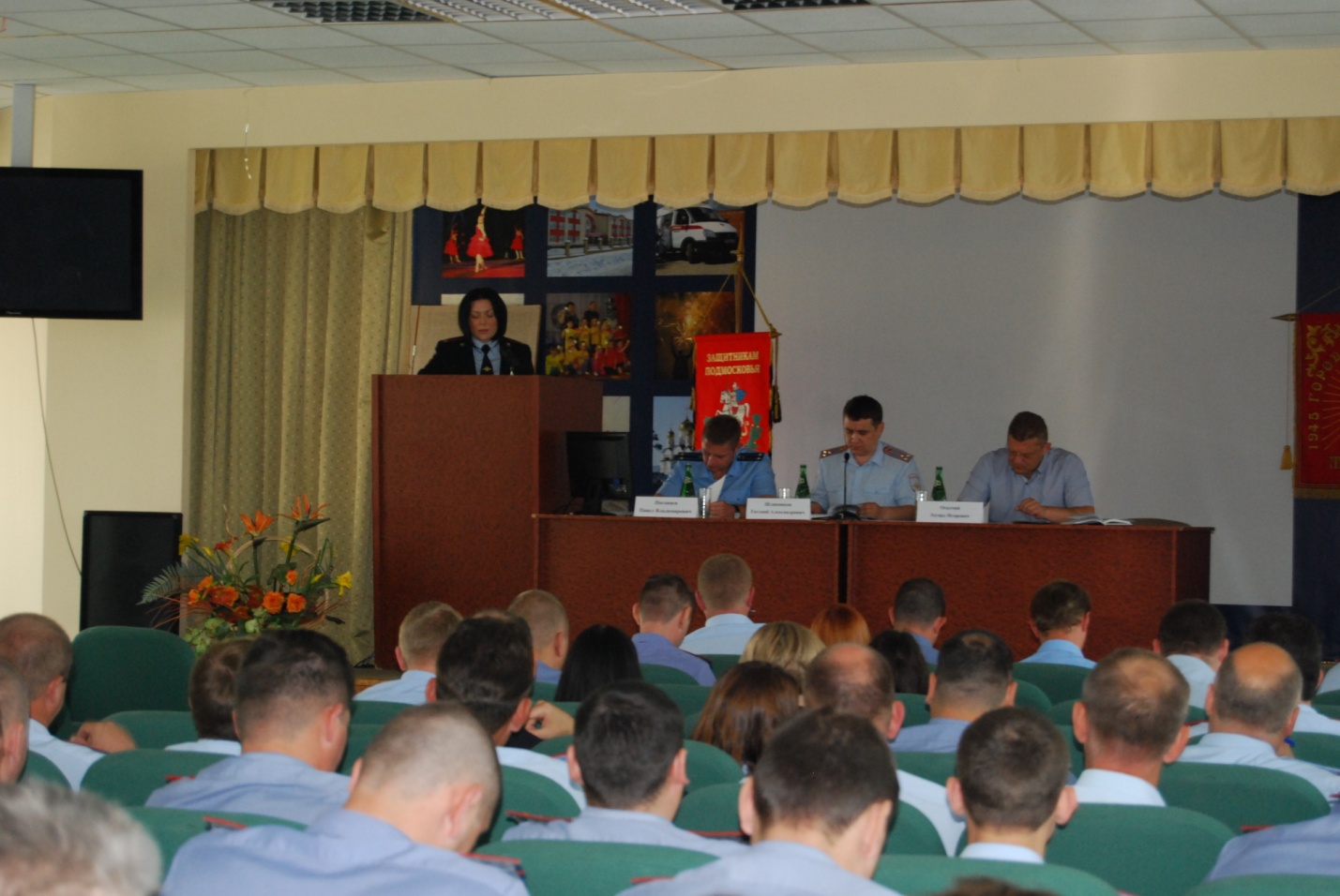 